„EU peníze školám“Projekt DIGIT – digitalizace výuky na ISŠTE Sokolovreg.č. CZ.1.07/1.5.00/34.0496Tento výukový materiál je plně v souladu s Autorským zákonem (jsou zde dodržována všechna autorská práva).Pokud není uvedeno jinak, autorem textů a obrázků je Ing. Luboš Látal.Automatizace – regulované obvodyAutomatizace – regulované obvody – Zesilovač s elektrickou regulací zesíleníZesilovač s elektrickou regulací zesílení viz (obr. 1) :Dokažte, že pro ui<Up platí pro zesílení zesilovače Up je prahové napětí tranzistoru JFE.      b)  Najděte Amin a Amax, pokud je rDSO=1000Ω.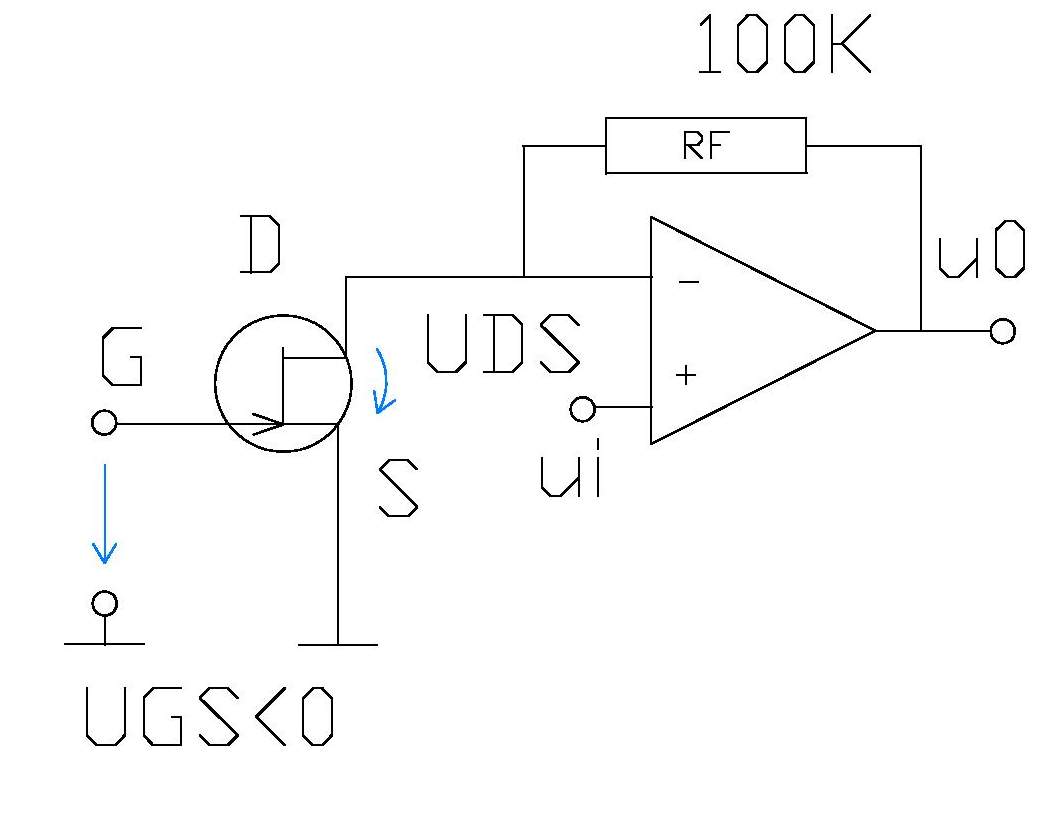 Obr. 1 Zesilovač s elektrickou regulací zesíleníPro ideální operační zesilovač platí uDS=ui. Pokud je  ui<Up, tak pracuje JFET v „odporové“ oblasti. Dynamický odpor je zde popsán vztahem rDSO je rD při UGS=0 V.Pro ui<Up proto můžeme považovat strukturu za neinvertující zesilovač se zesílením Pokud je rDSO=1kΩ a UGS=0 V, je rD=rDSO a maximální zesíleníPokud je UGS=-Up, je rD=∞ a Amin=1. Lze doplnit, že pro malé UDS<0 a ui<<Up se JFET chová jako lineární odpor. Je proto možné zpracovávat i velmi malé vstupní střídavé signály.CvičeníDo daného obrázku zesilovač s elektrickou regulací zesílení dopiš jednotlivé veličiny popisující tento zesilovač. 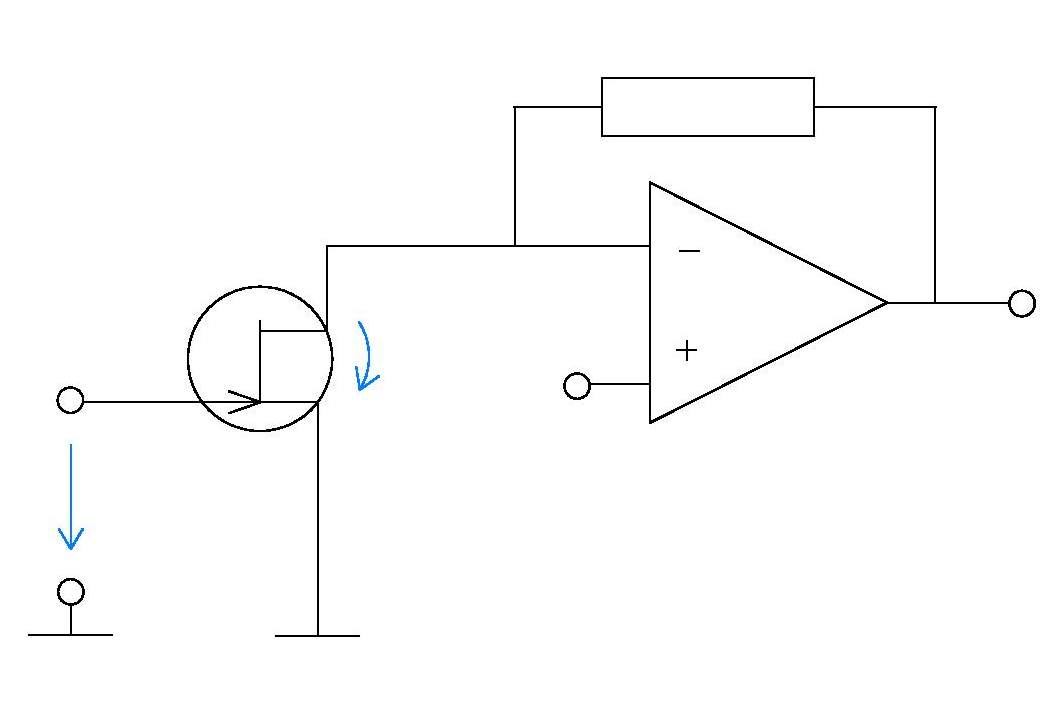 Po provedení důkazu, zkus napsat vztahy, které platí pro rD  a maximální zesílení, pokud je rDSO=1kΩ a UGS=0 V.TestPro ideální operační zesilovač platí?uDS<uiuDS>uiuDS=uiuDS=0Pokud je  ui<Up, tak pracuje JFET v ………… oblasti.a) „odporové“b) „záporové“c) „kladné“d) „napěťové“Pro malé UDS<0 a ui<<Up se JFET chová jako jaký odpor?a) nelineárníb) lineárníc) zápornýd) kvadratickýIII/2 Inovace a zkvalitnění výuky prostřednictvím ICTVY_32_INOVACE_7_1_15Název vzdělávacího materiáluAutomatizace – regulované obvody – Zesilovač s elektrickou regulací zesíleníJméno autoraIng. Luboš LátalTematická oblastAutomatizace - regulované obvodyVzdělávací obor26-41-M/01 ElektrotechnikaPředmětElektrotechnická měřeníRočník3. Rozvíjené klíčové kompetenceŽák aktivně rozvíjí získané poznatky pro uplatnění v praxi. Rozvoj technického myšleníPrůřezové témaElektronika, matematikaČasový harmonogram1 vyučovací hodinaPoužitá literatura a zdrojeElektrotechnická měření, J. Husman, M. Marťak, J. Koudelka, SNTL 1989Pomůcky a prostředkyInteraktivní tabule, dataprojektorAnotaceZesilovač, regulace zesílení, dynamický odpor, prahové napětíZpůsob využití výukového materiálu ve výuceVýklad, cvičení, testDatum (období) vytvoření vzdělávacího materiáluZáří 2013